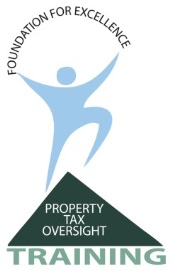 Property Tax Oversight Course CodesCourse CodeCourse NameCEWContinuing Education WorkshopFACM 01Mathematics for the CadastralistFACM 02Public Land Survey SystemFACM 03Interpretation of Real Property DescriptionsFACM 04Basic Map CompilationIAAO 101Fundamentals of Real Property AppraisalIAAO 102Income Approach to ValuationIAAO 112Income Approach to Valuation IIIAAO 201Appraisal of LandIAAO 300Fundamentals of Mass AppraisalIAAO 311Residential Modeling ConceptsIAAO 312Commercial/Industrial Modeling ConceptsIAAO 331Mass Appraisal Practices and ProceduresIAAO 400Assessment AdministrationIAAO 402Property Tax PolicyIAAO 500Assessment of Personal PropertyIAAO 600Principles & Techniques of Cadastral MappingIAAO 601Cadastral Mapping – Methods & ApplicationsTCC 001BankruptcyTCC 002Effective Decision MakingTCC 003Customer Service TrainingTCC 501Duties & Responsibilities of a Florida Tax CollectorTCC 502Management of a Florida Tax Collector’s OfficeTCC 503Collection & Distribution of Property Taxes & Non-Ad Valorem AssessmentsTCC 503.01Collection of Current Ad Valorem Property TaxesTCC 503.02Collection & Enforcement of Tangible Personal Property TCC 503.03Collection of Non-Ad Valorem AssessmentsTCC 503.04Collection of Delinquent Taxes & Tax CertificatesTCC 503.05Refunds of Ad Valorem TaxesTCC 503.06Annual Tax RollsTCC 503.07Tax DeedsTCC 503.08Mapping BasicsTCC 503.09Distribution of TaxesTCC 504Collection of Licenses, Taxes and Fees